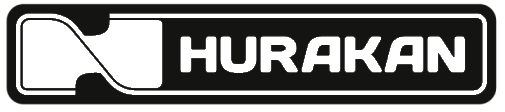 ПАСПОРТДИСПЕНСЕР СТАКАНОВ Модели: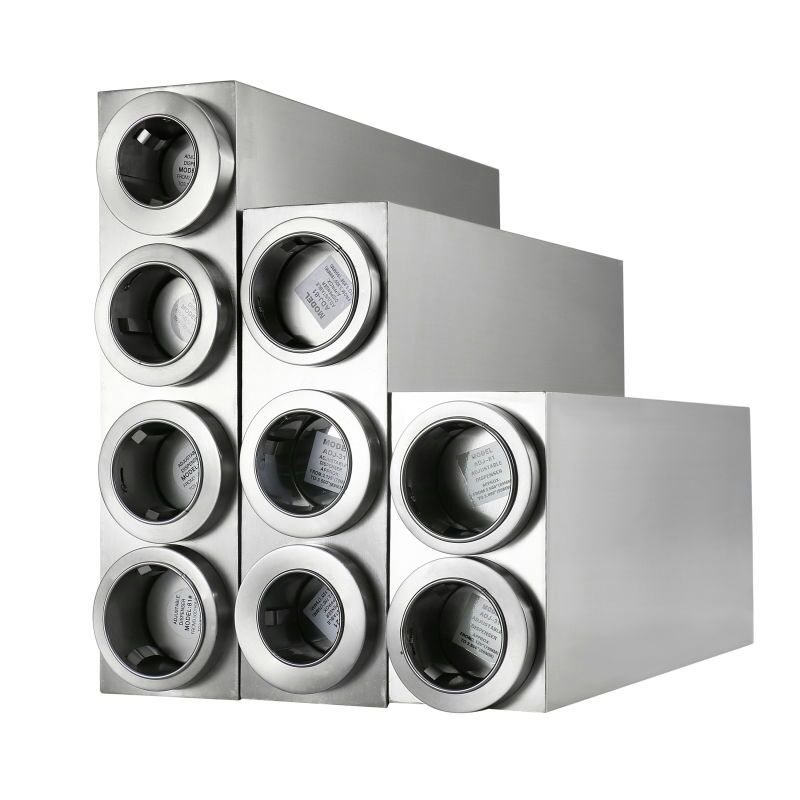 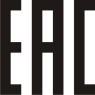 Краткое вступлениеВы приобрели профессиональное оборудование. Прежде чем приступить к работе с ним, обязательно ознакомьтесь с настоящим Паспортом и сохраняйте его в течение всего срока эксплуатации оборудования.! Данное оборудование предназначено для использования на предприятиях общественного питания.Технические характеристики HKN-WMF2S,HKN-WMF3S,HKN-WMF4S,HKN-WMF2M,HKN-WMF3M,HKN-WMF4M,HKN-WMF2L,HKN-WMF3L,HKN-WMF4LМодельHKN-WMF2SHKN-WMF3SHKN-WMF4SОтсеков для стаканов, шт234Вместимость стаканов в 1 отсек50-6050-6050-60Диаметр  стаканов, мм70-7970-7970-79Глубина отсеков, мм650650650Габариты, мм150x703x280150x703x460150x703x580МодельHKN-WMF2MHKN-WMF3MHKN-WMF4MОтсеков для стаканов, шт234Вместимость стаканов в 1 отсек50-6050-6050-60Диаметр  стаканов, мм79-8979-8979-89Глубина отсеков, мм650650650Габариты, мм150x703x280150x703x460150x703x580МодельHKN-WMF2LHKN-WMF3LHKN-WMF4LОтсеков для стаканов, шт234Вместимость стаканов в 1 отсек50-6050-6050-60Диаметр  стаканов, мм89-9989-9989-99Глубина отсеков, мм650650650Габариты, мм150x703x280150x703x460150x703x580